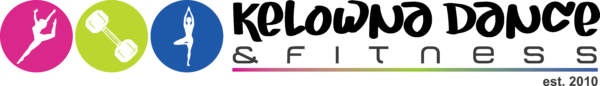 MARK YOUR CALENDAR 2023JANUARY Classes resume January 3, 2023FEBRUARY 20 Family Day – NO Classes MARCH 20 – MARCH 31 Spring Break – No regular scheduled classes (Competitive students will have class the last week of Spring Break, times TBA)APRIL16 Photo Day, times to come MAY 1- 6 Studio Spirit Week! Accessorize your uniform with anything in our Studio colors- Pink. Blue, Lime Green!! GO -KDF!!!!MAY 					XJUNE Recital Day June 18, 2023 at the Kelowna Community Theatre.